Publicado en Madrid el 13/02/2020 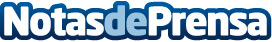 Se estrena año redondo 2020: 10 años de evolución del mercado inmobiliario, según Instituto de ValoracionesEsta década comenzó en un entorno de crisis en el que las transacciones de compraventa se vieron drásticamente reducidas, y ha acabado con un repunte importante de la actividad. Por su parte, la propiedad sigue siendo lo más común entre los españoles, pero los hogares que viven en régimen de alquiler van en aumento debido a las dificultades para el ahorroDatos de contacto:RedacciónRedacciónNota de prensa publicada en: https://www.notasdeprensa.es/se-estrena-ano-redondo-2020-10-anos-de Categorias: Inmobiliaria Finanzas Construcción y Materiales http://www.notasdeprensa.es